2018-2019 GOVERNORS MONITORINGAmber = Monitoring in Progress    Green = Enough Evidence of Good Practice & Completion    Blue = Ongoing monitoring2018-2019 GOVERNORS MONITORINGAmber = Monitoring in Progress    Green = Enough Evidence of Good Practice & Completion    Blue = Ongoing monitoring2018-2019 GOVERNORS MONITORINGAmber = Monitoring in Progress    Green = Enough Evidence of Good Practice & Completion    Blue = Ongoing monitoring2018-2019 GOVERNORS MONITORINGAmber = Monitoring in Progress    Green = Enough Evidence of Good Practice & Completion    Blue = Ongoing monitoring2018-2019 GOVERNORS MONITORINGAmber = Monitoring in Progress    Green = Enough Evidence of Good Practice & Completion    Blue = Ongoing monitoring2018-2019 GOVERNORS MONITORINGAmber = Monitoring in Progress    Green = Enough Evidence of Good Practice & Completion    Blue = Ongoing monitoring2018-2019 GOVERNORS MONITORINGAmber = Monitoring in Progress    Green = Enough Evidence of Good Practice & Completion    Blue = Ongoing monitoring2018-2019 GOVERNORS MONITORINGAmber = Monitoring in Progress    Green = Enough Evidence of Good Practice & Completion    Blue = Ongoing monitoring2018-2019 GOVERNORS MONITORINGAmber = Monitoring in Progress    Green = Enough Evidence of Good Practice & Completion    Blue = Ongoing monitoring2018-2019 GOVERNORS MONITORINGAmber = Monitoring in Progress    Green = Enough Evidence of Good Practice & Completion    Blue = Ongoing monitoring2018-2019 GOVERNORS MONITORINGAmber = Monitoring in Progress    Green = Enough Evidence of Good Practice & Completion    Blue = Ongoing monitoring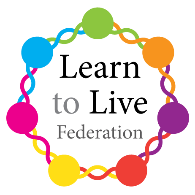 Ref NoGovsGovsActionLocationLocationLocationRatingRatingDate/Latest ActionEvidence Confirmed
(mtg date)Evidence Confirmed
(mtg date)Ref NoGovsGovsActionBBETSETCDate/Latest ActionEvidence Confirmed
(mtg date)Evidence Confirmed
(mtg date)KEY PRIORITY: ACCESSKEY PRIORITY: ACCESSKEY PRIORITY: ACCESSKEY PRIORITY: ACCESSKEY PRIORITY: ACCESSKEY PRIORITY: ACCESSKEY PRIORITY: ACCESSKEY PRIORITY: ACCESSKEY PRIORITY: ACCESSKEY PRIORITY: ACCESSA1pg 2CBTCBTAutumn 2018 & Summer 2019Monitor audit of existing play equipment/facilities, ensure “best value” on any new purchases and receive update following installation.xxxOct 18 = Received BB and ET reports on existing play equip + overview from DO'L.
Dec 18 = lack of budget prohibits investment at this time.  Aware BB playground needs investment.  Pending further discussions on new build/increase pupil places.CBT 21.1.19Ongoing monitoring in Summer 19 ref any updates on playground plansCBT 21.1.19Ongoing monitoring in Summer 19 ref any updates on playground plansA1pg 2T&LT&LSpring 2019Evidence enhanced social interaction for pupils and opportunities for inquiry based learning following related staff training.xxxNov 18 = Learning Walk, witnessed social interaction of pupils.Jan 19 = Positive feedback from HMI on respectful nature of student to student support.Mar 19 = DN presentation on outdoor learning/trips, how pupils make new friends, explore and find out about themselves.  WY has undertaken Outdoor First Aid and Clip ‘n’ Climb training.  All staff trained in risk assessments.T&L 5.3.19T&L 5.3.19FGBFGB20.3.1920.3.1920.3.19A2pg 3CBTCBTAutumn Term 2018Evidence audit and updating of multi-sensory learning spaces at BB and ETC, with trained staff supporting teaching and learning.xxxEvidenced during Learning Walk Nov 18.
Dec 18 = Received Enable Team report detailing sensory work undertaken.  CBT 21.1.19CBT 21.1.19A2pg 3T&LT&LSpring 2019Meet with Enable Team to ensure clear and evident understanding of sensory learning.  Learning Walk to observe pupils’ learning needs are being catered for and specialised programmes are in place to improve vision and communication.Mar 19 – Met with REmmerson from the Enable Team ref sensory learning.  Learning Walks planned for later in the term.T&L 5.3.19T&L 5.3.19FGBFGB20.3.1920.3.1920.3.19Ref NoGovsActionLocationLocationLocationRatingRatingDate/Latest ActionEvidence Confirmed
(mtg date)Ref NoGovsActionBBETSETCDate/Latest ActionEvidence Confirmed
(mtg date)A3pg 4CBTAutumn 2018Evidence audit of existing spaces to support those with sensory processing needs, monitor CPOMs for reductions in incidents linked to sensory dysregulation.xxxDec 18 = Received Enable Team report detailing sensory work undertaken.  Evidenced during Learning Walk Nov 18.  DO'L provided CPOMs update Oct 18.CBT 21.1.19A3pg 4T&LSpring 2019Meet with CDMT to ensure targeted programmes are in place for those with sensory processing needs, check use of spaces is evident and observable and relates to identified needs in EHCPs.xxxMar 19 = Met REm ref CDMT/hub update.  DN discussed how outdoor educ has benefitted sensory learners.T&L 5.3.19LC following up with REm ref Hub/
CDMT workFGB20.3.1920.3.19A4pg 4CBTAutumn 2018Monitor proposed works to surfacing and drainage to reduce muddy areas, liaise with Student Council to ensure wet play issues are addressed.xxAware of budget restrictions on proposed works.  Met with BB and ET Student Councils in Spring Term 19.CBT 26.2.19A4pg 4T&LSpring 2019Learning Walk to monitor improved ‘wet weather’ learning.xxxLearning Walks planned for March 19.Walks took place March 2019 and discussed.  Governor also fed back positive comments from students via Student Council regarding ideas for transforming the playground!T&L 8.5.19FGB 6.2.19FGB15.5.1915.5.19A5pg 5CBTSummer 2019Receive update from HR following review of staff capabilities and availability to maximise lunchtime club opportunities.30.04.19: Updates will be received from HR in summer term.30.04.19A5pg 5T&LSummer 2019Meet with Advocacy Leads to check learner choice for clubs has been noted and actioned.26.06.19: KM stated will be dealt with in summer Heads report.  JG stated advocacy situation is difficult as Dawn (BB lead) is returning from maternity leave and Amy (ET lead) is currently on maternity leave.26.06.19FGB10.07.1910.07.19A6pg 5CBTSpring 2019Learning Walk at ETC in Spring 2019.Mar 19 = Learning Walks took place at Wayside Crescent.  April = Aware Transition Mtgs taking place and works approved for refurbishment of existing 19-25 area to become education spaces.CBT 30.4.19A6pg 5T&LSpring 2019Meet with ET KS4 and KS5 Leads to receive update on progress within Preparation for Adulthood curriculum for Year 9+ pupils.xFeb 19 = MD and SW attended 1st T&L mtg and provided update on curriculum development at Wayside Crescent inc Preparing for Adulthood/FE.T&L 23.1.19FGB15.5.1915.5.19KEY PRIORITY: CURRICULUMKEY PRIORITY: CURRICULUMKEY PRIORITY: CURRICULUMKEY PRIORITY: CURRICULUMKEY PRIORITY: CURRICULUMKEY PRIORITY: CURRICULUMKEY PRIORITY: CURRICULUMKEY PRIORITY: CURRICULUMKEY PRIORITY: CURRICULUMKEY PRIORITY: CURRICULUMKEY PRIORITY: CURRICULUMKEY PRIORITY: CURRICULUMKEY PRIORITY: CURRICULUMKEY PRIORITY: CURRICULUMKEY PRIORITY: CURRICULUMC1pg 6C1pg 6T&LAutumn 2018 & Summer 2019Meet with Empowerment Team/DHT/AHT to receive update on new curriculum and assessment framework, review data provided and evidence in visits through observations and conversations with pupils.xxxxxxOct 18 = staff asked “WWW/EBI” via KS Comms agenda.  Met with NB/KB at 2nd T&L mtg in Autumn 2018.  Evidenced EfL being used on Learning Walks. Rec’d Empowerment Report in Head’s Report. KM attended BB’s Empowerment Team Spring meeting.May 19 = reviewed and approved Curriculum Policy.T&L 23.1.19, 5.3.19, 8.5.19FGB15.5.1915.5.19Ref NoRef NoGovsActionActionLocationLocationLocationLocationLocationLocationRatingRatingDate/Latest ActionDate/Latest ActionEvidence Confirmed
(mtg date)Ref NoRef NoGovsActionActionBBBBETSETSETCETCDate/Latest ActionDate/Latest ActionEvidence Confirmed
(mtg date)C2pg 7C2pg 7CBTAutumn 2018Meet with DHT to learn about ‘Evidence for Learning’, receive update from HR regarding training for staff and families.Autumn 2018Meet with DHT to learn about ‘Evidence for Learning’, receive update from HR regarding training for staff and families.xxxxxxNov 18 = Viewed EfL during Learning Walks plus HR discussion ref training at meeting.  Received EfL from DHT at FGB meetings – standing agenda item.Nov 18 = Viewed EfL during Learning Walks plus HR discussion ref training at meeting.  Received EfL from DHT at FGB meetings – standing agenda item.CBT 21.1.19C2pg 7C2pg 7T&LAutumn 2018Review and approve newly revised Curriculum Policy, scrutinise use of ‘Evidence for Learning’ in terms of positive impact for teachers and quality of information being shared with families.Autumn 2018Review and approve newly revised Curriculum Policy, scrutinise use of ‘Evidence for Learning’ in terms of positive impact for teachers and quality of information being shared with families.xxxxxxOct 18 = NB/KB attended 2nd T&L mtg in Autumn 18.  Nov 18 = policy approved plus received update on EfL at mtg.  Impact evidenced through Learning Walks.Jan 19 = Requested DN at 2nd T&L mtg to share sample info sent home to families.March 19 = DN presented “outdoor learning” and provided copies of info sent to familiesOct 18 = NB/KB attended 2nd T&L mtg in Autumn 18.  Nov 18 = policy approved plus received update on EfL at mtg.  Impact evidenced through Learning Walks.Jan 19 = Requested DN at 2nd T&L mtg to share sample info sent home to families.March 19 = DN presented “outdoor learning” and provided copies of info sent to familiesT&L 23.1.19T&L 5.3.19FGB6.2.19C3pg 7C3pg 7T&LSpring 2019Learning Walks at BB and ETC and receive updates from KS4/5 Leads to evidence engaging, relevant and motivating learning for Year 9+ pupils to assist in preparing them for life after school.Spring 2019Learning Walks at BB and ETC and receive updates from KS4/5 Leads to evidence engaging, relevant and motivating learning for Year 9+ pupils to assist in preparing them for life after school.xxJan 19 = MD and SW attended 1st T&L mtg and provided update on curriculum development at Wayside Crescent inc Preparing for Adulthood/FE.  Learning Walks being arranged for later in Spring Term.Mar 19 = SA, SS, LH visited ETC for Learning Walk.  Met with KS4 and KS5 students and staff.Jan 19 = MD and SW attended 1st T&L mtg and provided update on curriculum development at Wayside Crescent inc Preparing for Adulthood/FE.  Learning Walks being arranged for later in Spring Term.Mar 19 = SA, SS, LH visited ETC for Learning Walk.  Met with KS4 and KS5 students and staff.T&L 8.5.19FGB15.5.1915.5.1915.5.19C4pg 8C4pg 8T&LSummer 2019Scrutinise Decision Making tool and assessment pathway against examples of learner progress.Summer 2019Scrutinise Decision Making tool and assessment pathway against examples of learner progress.Discussed at meeting 26.06.19 on evidence for learning showing learner progress and new development for September.Discussed at meeting 26.06.19 on evidence for learning showing learner progress and new development for September.26.06.19FGB10.07.1910.07.1910.07.19C5pg 8CBTSpring 2019Meet with Student Council to discuss their findings on physical, active and creative learning.  Joint Learning Walk with Student Council to look at the curriculum in action.xxxFeb 19 = Met with BB and ET Student Councils.  Also raised safety and safeguarding as good practice.C5pg 8T&LSpring 2019Meet with Student Council to discuss their findings on physical, active and creative learning.  Joint Learning Walk with Student Council to look at the curriculum in action.Feb 19 = KM and LH met with BB and ET Student Councils.  Raised safety and safeguarding as good practice.  BB Student Council specifically discussed “Respect” work with KM.Mar 19 = KM, SA, JG attended Learning Walks across the Federation, speaking with students.T&L 5.3.19T&L 8.5.19FGB15.5.1915.5.19Ref NoGovsActionLocationLocationLocationRatingRatingDate/Latest ActionEvidence Confirmed 
(mtg date)Ref NoGovsActionBBETSETCDate/Latest ActionEvidence Confirmed 
(mtg date)KEY PRIORITY: LEADERSHIPKEY PRIORITY: LEADERSHIPKEY PRIORITY: LEADERSHIPKEY PRIORITY: LEADERSHIPKEY PRIORITY: LEADERSHIPKEY PRIORITY: LEADERSHIPKEY PRIORITY: LEADERSHIPKEY PRIORITY: LEADERSHIPKEY PRIORITY: LEADERSHIPL1pg 9FGBSummer 2019Visit during “Everyone has a Voice” week.  Liaise with Student Council to gauge impact.At FGB 15.05.19 KM asked for student voice input – LH to speak to ET Advocacy Lead (DVT) and provide photos and artwork etc for Governors in summer.FGB[date when FGB satisfied above monitoring is complete]L2pg 10CBTSpring 2019Learning Walk and conversations with pupils to evidence a looked-after learning environment (reduced waste and money savings particularly on resources).Jan 19 = Conversations with AD ref finance.  Mar 19 = Learning Walks undertaken.  KM and LH met with Student Councils.  Reviews of the environments being undertaken across Federation.  BB Students involved in “Respect” work, ET Students considering an Eco-bricks project.CBT 30.4.19FGB15.5.1915.5.19L3pg 10CBTAutumn 2018, Spring 2019 & Summer 2019Oversee setting up and progress of Teaching School Alliance.xxxOct 18 = verbal update rec’d from JW in mtg.Nov 18 = verbal update rec’d from JW in mtg, and at FGB in Dec.CBT 21.1.19Ongoing monitoring of TSA progressL3pg 10T&LAutumn 2018, Spring 2019 & Summer 2019Oversee setting up and progress of Teaching School Alliance.xxxOct 18 = verbal update rec’d from JW in mtg.Nov 18 = verbal update rec’d from JW in mtg, and at FGB in Dec.Jan 19 = verbal update rec’d from JW in mtg.T&L 23.1.19Ongoing monitoring of TSA progressFGB6.2.19Ongoing monitoring of TSA progressL4pg 11T&LSpring 2019With Social Groups in place, evidence effectiveness of conversations with learners, families and teachers.Mar 19 = BScott has been absent so not as much family work has taken place.  Verbal update received from JW regarding BB pupils/sex & relationship and conversations with parents.  DN confirmed conversations happen on walks, incidental learning.T&L 5.3.19FGB15.5.1915.5.19L5pg 11FGBSummer 2019Ensure operational and strategic roles are clear across SLT, there are no skills gaps, SLT have capacity to improve the Federation.Agreed at CBT that this partly overlaps with P&P discussions. KM and SC agreed this item will be raised in the last FGB meeting of the academic year/evidence will then follow.CBT 30.04.19FGB[date when FGB satisfied above monitoring is complete]L6pg 12FGBAutumn 2018Challenge the school communities on the “Ask Me First” campaign – do we use the strategy? How can we evidence that we do? How can we improve?xxxNov 18 = Student voice clearly heard during Learning Walks.Dec 18 = Govs viewed “Champions for Change” film.6.2.19FGB6.2.196.2.19